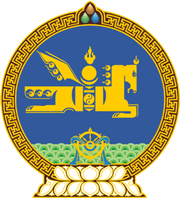 МОНГОЛ УЛСЫН ХУУЛЬ2021 оны 12 сарын 17 өдөр                                                                  Төрийн ордон, Улаанбаатар хот   ТАТВАРЫН ЕРӨНХИЙ ХУУЛЬД   НЭМЭЛТ ОРУУЛАХ ТУХАЙ1 дүгээр зүйл.Татварын ерөнхий хуулийн 34 дүгээр зүйлд доор дурдсан агуулгатай 34.13.4 дэх заалт нэмсүгэй:“34.13.4.виртуал хөрөнгийн үйлчилгээ үзүүлэгчийн бүртгэл, өөрчлөлттэй холбоотой мэдээллийг тухай бүр.”2 дугаар зүйл.Энэ хуулийг Виртуал хөрөнгийн үйлчилгээ үзүүлэгчийн тухай хууль хүчин төгөлдөр болсон өдрөөс эхлэн дагаж мөрдөнө.МОНГОЛ УЛСЫН ИХ ХУРЛЫН ДАРГА 				Г.ЗАНДАНШАТАР